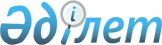 О внесении изменений в решение Жанаозенского городского маслихата от 30 декабря 2021 года № 14/116 "О бюджете села Кендерли на 2022 - 2024 годы"Решение Жанаозенского городского маслихата Мангистауской области от 22 сентября 2022 года № 21/183
      Жанаозенский городской маслихат РЕШИЛ:
      1. Внести в решение Жанаозенского городского маслихата "О бюджете села Кендерли на 2022 - 2024 годы" от 30 декабря 2021 года № 14/116 следующие изменения:
      пункт 1 изложить в новой редакции:
      "1. Утвердить бюджет села Кендерли на 2022 – 2024 годы согласно приложениям 1, 2 и 3 соответственно к настоящему решению, в том числе на 2022 год в следующих объемах:
      1)доходы – 277 863 тысячи тенге, в том числе по:
      налоговым поступлениям – 39 492 тысячи тенге;
      неналоговым поступлениям – 0 тенге;
      поступлениям от продажи основного капитала – 0 тенге;
      поступлениям трансфертов – 238 371 тысяча тенге;
      2)затраты – 277 932 тысячи тенге;
      3)чистое бюджетное кредитование – 0 тенге, в том числе:
      бюджетные кредиты – 0 тенге;
      погашение бюджетных кредитов – 0 тенге;
      4)сальдо по операциям с финансовыми активами – 0 тенге, в том числе:
      приобретение финансовых активов – 0 тенге;
      поступления от продажи финансовых активов государства – 0 тенге;
      5)дефицит (профицит) бюджета – 69 тысяч тенге;
      6)финансирование дефицита (использование профицита) бюджета –
      69 тысяч тенге;
      поступление займов – 0 тенге;
      погашение займов – 0 тенге;
      используемые остатки бюджетных средств – 69 тысяч тенге.";
      пункт 2 изложить в новой редакции:
      "2. Учесть, что из городского бюджета в бюджет села Кендерли на 2022 год выделена субвенция в сумме 215 210 тысячи тенге.";
      приложение 1 к указанному решению изложить в новой редакции согласно приложению к настоящему решению.
      2. Настоящее решение вводится в действие с 1 января 2022 года. Бюджет села Кендерли на 2022 год
					© 2012. РГП на ПХВ «Институт законодательства и правовой информации Республики Казахстан» Министерства юстиции Республики Казахстан
				
      Секретарь Жанаозенского городского маслихата 

Т. Мусаев
Приложениек решению Жанаозенского городскогомаслихата от 22 сентября 2022 года№ 21/183Приложение 1к решению Жанаозенского городскогомаслихата от 30 декабря 2021 года№ 14/116
Категория
Категория
Категория
Категория
Категория
Наименование
Сумма, тысяч тенге
Класс
Класс
Класс
Класс
Наименование
Сумма, тысяч тенге
Подкласс
Подкласс
Наименование
Сумма, тысяч тенге 1 1 1 1 1 2 3
1. Доходы
277 863
1
Налоговые поступления
39 492
01
01
Подоходный налог
0
2
2
Индивидуальный подоходный налог
0
04
04
Налоги на собственность
39 492
1
1
Налоги на имущество
423
3
3
Земельный налог
805
4
4
Налог на транспортные средства
38 264
2
Неналоговые поступления
0
01
01
Доходы от государственной собственности
0
5
5
Доходы от аренды имущества, находящегося в государственной собственности
0
3
Поступления от продажи основного капитала
0
01
01
Продажа государственного имущества, закрепленного за государственными учреждениями
0
1
1
Продажа государственного имущества, закрепленного за государственными учреждениями
0
4
Поступления трансфертов
238 371
02
02
Трансферты из вышестоящих органов государственного управления
238 371
3
3
Трансферты из районного (города областного значения) бюджета
238 371
Функциональная группа
Функциональная группа
Функциональная группа
Функциональная группа
Функциональная группа
Наименование
Сумма, тысяч тенге
Фунциональная подгруппа
Фунциональная подгруппа
Фунциональная подгруппа
Фунциональная подгруппа
Наименование
Сумма, тысяч тенге
Администратор бюджетных программ
Администратор бюджетных программ
Администратор бюджетных программ
Наименование
Сумма, тысяч тенге
Про
грамма 1 1 1 1 1 2 3
2. Затраты
277 932
01
Государственные услуги общего характера
52 256
1
Представительные, исполнительные и другие органы, выполняющие общие функции государственного управления
52 256
124
124
Аппарат акима города районного значения, села, поселка, сельского округа
52 256
001
Услуги по обеспечению деятельности акима города районного значения, села, поселка, сельского округа
43 015
022
Капитальные расходы государственного органа
2 241
032
Капитальные расходы подведомственных государственных учреждений и организаций
7 000 
06
Социальная помощь и социальное обеспечение
1275
2
Социальная помощь
1275
124
124
Аппарат акима города районного значения, села, поселка, сельского округа
1275
003
Оказание социальной помощи нуждающимся гражданам на дому
1275
07
Жилищно – коммунальное хозяйство
112 435
3
Благоустройство населенных пунктов
112 435
124
124
Аппарат акима города районного значения, села, поселка, сельского округа
112 435
008
Освещение улиц в населенных пунктах
58 360
009
Обеспечение санитарии населенных пунктов
38 271
011
Благоустройство и озеленение населенных пунктов
 15 804
08
Культура, спорт, туризм и информационное пространство
111 966
1
Деятельность в области культуры
111 966
124
124
Аппарат акима города районного значения, села, поселка, сельского округа
111 966
006
Поддержка культурно – досуговой работы на местном уровне
111 966
3. Чистое бюджетное кредитование 
0
Бюджетные кредиты
0
Погашение бюджетных кредитов
0
4. Сальдо по операциям с финансовыми активами
0
Приобретение финансовых активов
0
Поступления от продажи финансовых активов государства
0
5. Дефицит (профицит) бюджета
- 69
6. Финансирование дефицита (использование профицита) бюджета
69
Поступление займов
0
Погашение займов
0
8
Используемые остатки бюджетных средств
69
01
01
Остатки бюджетных средств
69
1
Свободные остатки бюджетных средств
69